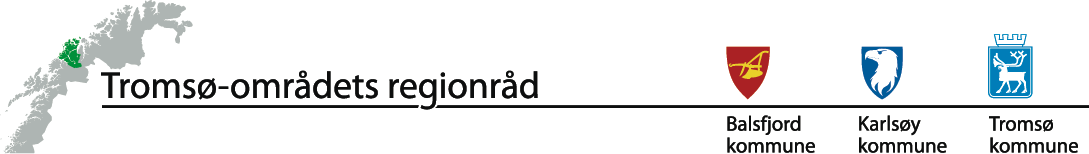 				Møteinnkalling________________________________________________________Utvalg:	RegionrådetDato: 	20.11.2020 kl.10:00
Sted: 	Møtet arrangeres som videomøte på Teams. __________________________________________________________________________________Eventuelt forfall meldes til daglig leder: yngve.voktor@tromso.kommune.no.
Varamedlemmer møter etter nærmere avtale.
Møtedokumenter legges også ut på regionrådets hjemmesider. Du vil finne de nødvendige sakspapirer på hjemmesidens første side under fanen Kalender på høyre side.http://www.tromso-omradet.no					SakslisteTROMSØ-OMRÅDETS REGIONRÅDSaksbehandler: Yngve VoktorMøtedato: 20.11.2020Utvalg: Regionrådet__________________________________________________________________________________Sak nr.24/20: 			INNKALLING OG DAGSORDENInnstilling til vedtak:Innkalling og dagsorden vedas slik den er forelagt..TROMSØ-OMRÅDETS REGIONRÅDSaksbehandler: Yngve VoktorMøtedato: 20.11.2020Utvalg: Regionrådet__________________________________________________________________________________Sak nr.25/20:				PROTOKOLLBehandlingUtsendt forslag til protokoll behandlet slik den er forelagt.Forslag til vedtak:Protokoll, regionrådsmøte 18.9.2020 vedtas slik den er forelagt.Protokoll 18.9.2020 følger neste sideProtokollBehandlingRegionrådsleder, ordfører Mona Pedersen, viste til de tre sakene som var innmeldt under eventuelt. De sakene fra varaordfører Paraban Rajalingam samt en sak innmeldt av regionrådsleder og ordfører Mona Pedersen, Karlsøy kommune. 
Regionrådsleder og ordfører meldte inn en fjerde sak: Fergefrekvens. Fylkeskommunen har i brev til de kommuner som har fergeforbindelser i brev varslet om reduksjon av antall avganger. Hun presiserte at det er Karlsøy og Tromsø kommuner som direkte berøres av en eventuell nedskjæring. Imidlertid opplyste varaordfører Braathen som også er medlem av fylkeskommunens samferdselsutvalg at de kommuner som denne saken angår vil få brev med innkalling til møte med Troms og Finnmark fylkeskommune. Forlag til vedtak
Innkalling og dagorden vedtas med de tilleggssaker som var innmeldt forut for møtet samt sak som ble fremmet i møtet. Sakene behandles under sak 23/20: Eventuelt.VedtakInnkalling og dagorden vedtas med de tilleggssaker som var innmeldt forut for møtet samt sak som ble fremmet i møtet. Sakene behandles under sak 23/20: Eventuelt. Enstemmig vedtattBehandling
Protokoll fra regionrådets møte, 15.6.2020 ble lagt frem for godkjenning.Forslag til vedtakProtokoll fra regionrådsmøte, 15.6. 2020, vedtas slik den er forelagtVedtakProtokoll fra regionrådsmøte, 17.2. 2020 slik den er forelagt.Enstemmig vedtattBehandlingProsjektleder orienterte om status i arbeidet med revisjon av Kystsoneplanen. Prosjektet er i rute og på vei over fra planprogram- til planfase. Hun orienterte også om innspill innkommet i forbindelse med høring av planprogrammet og la frem et forslag til revidert budsjett og behov for finansiering for å få prosjektet i mål i løpet av 2021. Forslag til revidert budsjett samt forslag til behov for ytterligere finansiering ble lagt frem da det anken på den fylkeskommunale finansieringen er blitt endelig avslått. Avslaget fra fylkeskommunen kan ikke ankes, jf forvaltningslovens § 5-3. Regionrådet besluttet å bevilge nødvendige midler for å 1) fullfinansiere prosjektleders stilling også i 2021 (behov 400 000 kr ut over allerede bevilgede midler), 2 til gjennomføring av tre utredninger om hhv klimagassutslipp, bærekraft kapasitet ift akvakultur og  en vurdering av kommunenes mulighet til å stille miljøkrav til akvakulturområder (kr 400 000) og 3) til gjennomføring av nødvendige folkemøter og møter i ressursgruppene (100 000 kr). Det samlede behovet for ytterligere finansiering beløp seg til kr 900 000.  Følgende forslag til vedtak ble fremsatt av regionrådsleder. Forslag til vedtak Foreslått budsjett med økt behov (900 000 kr) for ferdigstilling av prosjektet, i tråd med prosjektleders forslag, godkjennes. Regionrådet vil i senere møte vedta fordelingsnøkkelen for den økte bevilgningen mellom kommunene.Regionrådet vil forsøke å få ytterligere finansiering til å dekke deler av arbeidet fra andre kilder. Vedtak Foreslått budsjett med økt behov (900 000 kr) for ferdigstilling av prosjektet, i tråd med prosjektleders forslag, godkjennes. Regionrådet vil i senere møte vedta fordelingsnøkkelen for den økte bevilgningen mellom kommunene.Regionrådet vil forsøke å få ytterligere finansiering til å dekke deler av arbeidet fra andre kilder. Enstemmig vedtattBehandlingOrdfører Gunda Johansen, Balsfjord kommune orienterte regionrådet om hvorfor en på nåværende møte ikke kan legge frem årsregnskapet. Orienteringen fra ordfører Gunda Johansen (AP) ble foretatt i kraft av at hun var regionrådsleder for perioden 2018-2019/20. Av denne grunn ble regionrådets årsberetning for 2019 uten årsregnskap lagt frem. Daværende regionrådsleder ba regionrådet om å godta at årsregnskapet legges frem for regionrådet i novembermøtet, 20.11.2020.Innstilling til vedtakVedtakRegionrådet godkjenner årsberetning for 2019 som det er fremlagt.Årsregnskapet legges frem for endelig godkjenning sammen med årsmelding i regionrådets novembermøtet.Enstemmig vedtattBehandlingFylkesråd for næring og miljø la frem en presentasjon som hadde overskriften:
Vekst og utvikling. Fylkeskommunens bidrag til nærings- og samfunnsutvikling i regionen. Etter presentasjonen ble det tid til spørsmål og svar. Her assisterte seksjonsleder, Gunnar Davidsson, Næringsavdeling, Divisjon næring og kompetanse med svar på spørsmål fra regionrådets representanter. Regionrådet takket fylkesråden for god orientering. Davidsson opplyste om tildeling av midler i Havbruksfondet.  Tromsø kommune får 24 millioner kroner og Karlsøy kommune får 25 millioner kroner for 2019.BehandlingRegionråd behandlet saken slik den var fremlagt. I diskusjonen ble et nytt kulepunkt 3. fremmet. Forslag til vedtakRegionrådet vedtar intensjonsavtalen med eventuelle endringer fremkommet i møtet.Saken sendes til kommunestyrene i Balsfjord, Karlsøy og Tromsø for behandling.Daglig leder følger opp saken.VedtakRegionrådet vedtar intensjonsavtalen med eventuelle endringer fremkommet i møtet.Saken sendes til kommunestyrene i Balsfjord, Karlsøy og Tromsø for behandling.Daglig leder følger opp saken.Enstemmig vedtattBehandlingDet var meldt inn to saker fra Karlsøy kommune ved varaordfører Parabaran Rajilingam, og en sak innmeldt av regionrådsleder. Politireformen og de spareplanen politimester har til hensikt å gjennomføre.

Politireformen har ført til at ganske mange politikontorer i distriktet er lagt ned. Nå ryktes det om at politimesteren har til hensikt å legge ned ytterligere politikontorer i distriktet i Troms for å spare penger. Hva mener vi som regionråd om dette?Nedleggelse/sammenslåing av Namsfogder.

Igjen blir distriktene rammet når namsfogdene skal sentraliseres. Hva mener vi som Region om dette?KVU Nord-Norge – Utfordringsnotat - høringsuttalelseSak 1: Politireformen og de spareplaner politimester har til hensikt å gjennomføre.BehandlingVedtakStøtteerklæring til Midt-Tromsrådet utarbeides og sendes politimesterDenne sendes regionråds medlemmer for godkjenningEnstemmig vedtattSak 2: Nedleggelse/sammenslåing av Namsfogder.BehandlingVedtakRegionrådet ber AU utarbeide et utkast til uttalelse. Enstemmig vedtattSak 3: KVU Nord-Norge Forslag til utfordringsnotatBehandlingSekretariatets på forhånd utsendte forslag til innspill til KVU Nord-Norge ble behandlet. VedtakDaglig leder sender regionrådets uttalelse med de endringer som er fremkommet i møte, til statens vegvesen innen fristen. Enstemmig vedtattMøtet ble avsluttet 13.00.Yngve Voktor				
Daglig lederProtokoll, slutt			TROMSØ-OMRÅDETS REGIONRÅDSaksbehandler: Yngve VoktorMøtedato: 20.11.2020Utvalg: Regionrådet__________________________________________________________________________________Sak nr.26/20:	KORONASITUASJONEN I REGIONRÅDETS KOMMUNER			Hva saken gjelderArbeidsutvalget vedtok i møte 30.10.2020 at kommunenes koronasituasjon skal settes på dagsorden i regionrådsmøtene inntil videre. Status for Troms og Finnmark per 14.11.2020:Innlagt ved UNN		Bekreftet smittet i Troms 		Døde i Troms
				og Finnmark				og Finnmark		        1					751				        6TROMSØ-OMRÅDETS REGIONRÅDSaksbehandler: Yngve VoktorMøtedato: 20.11.2020Utvalg: Regionrådet__________________________________________________________________________________Sak nr.27/20: 		ÅRSBERETNING OG ÅRSREGNSKAP 2019Hva saken gjelderRegionrådet behandlet årsberetningen i møte 18.9.2020. Etter vedtektene skal årsberetning og årsregnskap behandles sammen. Forut for behandlingen forklarte regionrådsleder for den aktuelle perioden, ordfører Gunda Johansen årsaken til at årsregnskapet for 2019 ikke kunne legges frem for behandling sammen med årsberetningen. VedtakRegionrådets Årsberetning for 2019 vedtas slik den foreliggerÅrsregnskap for Tromsø-områdets regionråd for 2019 behandles på neste regionrådsmøte 20. november. Enstemmig vedtattSom et ledd i oppfølgingen av vedtaket behandlet Arbeidsutvalget saken i møte 30.10.2020. Arbeidsutvalget konkluderte med følgende:Arbeidsutvalget ber konstituert kommunedirektør i Tromsø kommune om å legge frem et revidert årsregnskap for 2019 i tråd med AU’s ønsker, for regionrådet, 20.11.2020.Arbeidsutvalget legger med dette frem Årsberetning for 2019 med årsregnskap for 2019, i tråd med vedtaket fattet i regionrådsmøte 18.9.2020.SistePer utsendingsdato, 14.11, kl. 13:00 av sakspapirer foreligger ikke årsregnskapet fra 2019. Det vil bli sendt et per epost så snart det foreligger fra stab for økonomi og utvikling. Vedlagt: Årsberetning 2019TROMSØ-OMRÅDETS REGIONRÅDSaksbehandler: Yngve VoktorMøtedato: 20.11.2020Utvalg: Regionrådet__________________________________________________________________________________Sak nr.28/20: 			REGNSKAPSRAPPORT 3. KVARTAL 2020Hva gjelder saken.Regionrådsleder har bedt om det legges frem regnskapsrapport for 3. kvartal 2020.Saken ble behandlet i arbeidsutvalget i møte 30.10.2020. Følgende vedtak ble fattet.VedtakVedtakStab for Økonomi og utvikling bes utarbeide en regnskapsrapport for 3. kvartal 2020 som gir svar på de svar på de spørsmål som kom frem i løpet av behandlingen av regnskapsrapporten.Rapporten legges frem for regionrådet i møte 20.11.2020.Enstemmig vedtattSlik regnskapsrapport foreligger ikke per dags dato. Så snart den foreligger vil den bli sendt ut til regionrådets medlemmer per epost.TROMSØ-OMRÅDETS REGIONRÅDSaksbehandler: Yngve VoktorMøtedato: 20.11.2020Utvalg: Regionrådet__________________________________________________________________________________Sak nr.29/20: 			FORSLAG TIL BUDSJETT FOR 2021Hva saken gjelder.Regionrådsleder legger frem forslag til budsjett for 2021, etter at det har vært fremlagt for arbeidsutvalget i møte 30.10.2020. Noter til budsjettet.
Note 1:
Nytt i budsjettet er at husleie for daglig leders kontor og fellesutgifter er lagt inn med kr. 55.000 per år, jfr. post 11901 Husleie.Note 2:
Det er også lagt inn en lønnsøkning for daglig leder på 1,9%. Dette etter opplysninger fra Akademikerne. Følgende er lagt til grunn:
«Det er nå brudd mellom Akademikerne og KS. KS la til grunn at konsumprisindeksen var på 1,3% for perioden generelt. Iflg. SSB er KPI på 1,7% pr august 2020 målt gjennom tolvmånedersendring. Det betyr at hvis det skal oppnås reallønnsvekst (bevare kjøpekraften), så må lønnsoppgjøret være høyere enn 1,7% i årslønnsvekstramma. opplyser at dersom en skal kunne opprettholde kjøpekraften, så må lønnsoppgjøret være høyere enn 1,7% i årslønnsvekstramma.»Note 3:
I forslag til budsjett er det på inntektssiden ikke tatt høyde for å bruke midler fra disposisjonsfondet som utgjør kr. 133.104, post 1905. I budsjettforslaget er det derfor foretatt reduseringer i post 11151 Bevertning med kr. 3000, post 11502 Møter og konferanser med kr. 56.000 og post 12700 Konsulenttjenester med kr. 4235.Note 4:  
På grunn av koronapandemien er det usikkert hvordan denne vil påvirke den fysiske møte- og konferanseaktiviteten for 2021. Det har jo etter hvert vist seg at mange møter lar seg gjennomføre via video (Teams og andre nettbaserte møteverktøy). Noe som burde kunne legitimere reduksjon av spesielt post 11502 Møter og konferanser. Det tilligger jo likevel regionrådet å behandle og vedta regionrådets budsjett for 2021. Forslag til vedtakRegionrådet vedtar budsjettforslaget for 2021 med eventuelle endringer som måtte fremkomme i møtet.Forslag til budsjett for 2021.TROMSØ-OMRÅDETS REGIONRÅDSaksbehandler: Yngve VoktorMøtedato: 20.11.2020Utvalg: Regionrådet__________________________________________________________________________________Sak nr.30/20: INTENSJONSAVTALE OM ETABLERING AV INTERKOMMUNALT POLITISK RÅD FOR 	KOMMUNENE I TROMSØ-OMRÅDETS REGIONRÅD OG NORD-TROMS REGIONRÅD, 	STATUSBehandlingArbeidsutvalget (AU) behandlet saken i siste møte i Arbeidsutvalget, fredag 30.10.2020. AU vedtok at saken legges frem for regionrådet i møte 20.11.2020. Behandlingen i regionrådet skal omfatte følgende punkter, se nedenfor.Saken skal omhandle følgende punkterStatus på politisk behandling av forslag til intensjonsavtale i de kommunene tilsluttet Nord-Troms regionråd samt de tre kommunene som er tilsluttet Tromsø-områdets regionråd.Det må etableres en arbeidsgruppe som skal jobbe med en sammenslåing basert på vedtatt intensjonsavtale. Herunder:Utarbeide en strategi.Organisering av det videre arbeidet.Utarbeide et forslag til en samarbeidsavtale.Søke fylkesmannen om økonomisk støtte til gjennomføring av prosjektet.Utarbeide en dagsorden for arbeidsgruppens videre arbeide.Arbeidsutvalget (AU) anbefaler at et eventuelt Interkommunalt politisk råd (IPR) vil kunne etableres i løpet av våren 2021.Status for politisk behandling i kommunestyrevedtak

Vedtatt:- Storfjord kommune – 10.9.2020
 - Skjervøy kommune – 6.10.2020
 - Karlsøy kommune – 21.10.2020
 - Balsfjord kommune – 28.10.2020
 - Lyngen kommune – 29.10.2020- Kvænangen kommune – 29.10.2020
- Nordreisa kommune- 6.11.2020
- Kåfjord kommune – 9.11.2020

Forestående behandlingTromsø kommune – Formannskap- 17.11.2020		         -  kommunestyre -  25.11.2020Vedtakene er noe forskjellig fra kommune til kommune noen med tilleggspunkter vedrørende prosessen og tidsplan for sonderingen. Har derfor lagt inn vedtakene i saken, dette til orientering, se nedenfor.Storfjord kommuneVedtak: 
Storfjord kommunestyre ser positivt på en intensjonsavtale om opprettelse av nytt interkommunalt politisk råd for kommunene i Nord-Troms regionråd og kommunene Tromsø, Balsfjord og Karlsøy.Skjervøy kommuneVedtak:
 1. Skjervøy kommune inngår en intensjonsavtale med kommunene Balsfjord, Tromsø, Karlsøy, Lyngen, Storfjord, Kåfjord, Nordreisa, Skjervøy og Kvænangen.2. Intensjonsavtalen forplikter partene til å inngå forhandlinger vedrørende deltakelse i et felles interkommunalt politisk råd. 3. Om forhandlingene fører fram til enighet, opprettes et interkommunalt politisk råd mellom partene. Da skal det inngås en skriftlig samarbeidsavtale mellom alle deltakerne i rådet. Samarbeidsavtalen skal behandles av kommunestyrene i den enkelte kommune i tråd med Kommunelovens kapittel 18. 4. Før intensjonsavtalen har oppnådd sitt formål, forplikter partene seg til ikke å inngå i parallelle forhandlinger med andre parter om etablering av interkommunalt politisk råd. Skjervøy kommune foreslår følgende samarbeidsområder/tiltak dersom etablering av et felles interkommunalt råd blir realisert5. Kommunestyret delegerer til formannskapet å fremme forslag til samarbeidsområder.Karlsøy kommune Vedtak: 1.Karlsøy kommune slutter seg til intensjonsavtalen for opprettelse av felles interkommunalt politisk råd for kommunene i nåværende Nord-Troms regionråd samt Tromsøområdets regionråd. 2.Det tas sikte på etablering av det nye rådet fra årsskiftet 2020-2021.Balsfjord kommuneVedtak1. Balsfjord kommunestyre slutter seg til intensjonsavtalen for opprettelse av felles interkommunalt politisk råd for kommunene i nåværende Tromsø-områdets regionråd og Nord-Troms regionråd.2. Det tas sikte på etablering av nytt interkommunalt politisk råd fra årsskiftet 2020-2021Lyngen kommuneVedtak
1. Lyngen kommune inngår en intensjonsavtale med kommunene Balsfjord, Tromsø, Karlsøy, Lyngen, Storfjord, Kåfjord, Nordreisa, Skjervøy og Kvænangen. 2. Intensjonsavtalen forplikter partene til å inngå forhandlinger vedrørende deltakelse i et felles interkommunalt politisk råd. 3. Om forhandlingene fører fram til enighet, opprettes et interkommunalt politisk råd mellom partene. Da skal det inngås en skriftlig samarbeidsavtale mellom alle deltakerne i rådet. Samarbeidsavtalen skal behandles av kommunestyrene i den enkelte kommune i tråd med Kommunelovens kapittel 18. 4. Før intensjonsavtalen har oppnådd sitt formål forplikter partene seg til ikke å inngå i parallelle forhandlinger med andre parter om etablering av interkommunalt politisk råd. 5. Lyngen kommune foreslår følgende samarbeidsområder/tiltak dersom etablering av et felles interkommunalt råd blir realisert……… Medlemmene av kommunestyret bes komme med innspill til pkt. 5. Endelig intensjonsavtale kommer tilbake til kommunestyre i desembermøtet.Kvænangen kommuneVedtak1. Kvænangen kommune inngår en intensjonsavtale med kommunene Balsfjord, Tromsø, Karlsøy,Lyngen, Storfjord, Kåfjord, Nordreisa, Skjervøy og Kvænangen.2. Intensjonsavtalen forplikter partene til å inngå forhandlinger vedrørende deltakelse i et fellesinterkommunalt politisk råd.3. Om forhandlingene fører fram til enighet, opprettes et interkommunalt politisk råd mellom partene.Da skal det inngås en skriftlig samarbeidsavtale mellom alle deltakerne i rådet. Samarbeidsavtalenskal behandles av kommunestyrene i den enkelte kommune i tråd med Kommunelovens kapittel 18.4. Kvænangen kommune forbeholder seg retten til å sondre/forhandle med andre parter om etableringav interkommunalt politisk råd.5. Kvænangen kommune foreslår følgende samarbeidsområder/tiltak dersom etablering av et fellesinterkommunalt råd blir realisert:- Jobbe for samferdsel som sikrer bosetting og næringsutvikling i hele regionen- Utvikle hele regionen med fokus på næring.- Styrke bosetting i hele regionen- Styrke regionen som sjømatregion.- Styrke utbygging av digital infrastruktur og nettkapasitet for å sikre kraftforsyning til kraftkrevendeindustri.- Løfte regionen som en grønn region og fortsette satsinga på grønn omstilling, særlig i næringlivet.- Løfte bolyst, særlig i distriktene.- Sikre et desentralisert utdanningstilbud i hele regionen.
Nordreisa kommuneVedtak:
 1. Nordreisa er positiv til samarbeid med Tromsøregionen på et overordnet politisk nivå og i et interkommunalt politisk råd og anbefaler at kommunen inngår i en prosess med å utrede slikt samarbeid. Hva det skal inneholde, hvordan det skal administreres og andre relevante tema må beskrives. Slik utredning vil være utgangspunkt for senere avtaler om et formelt samarbeid. Saken fremmes på nytt for kommunestyrene første halvår 2021 med sikte på å inngå varige avtaler.2. Nordreisa kommune er opptatt av å sikre videreføring og utvikling av de viktige samarbeidene som allerede er etablert i NT6. Vi mener det må jobbes frem omforente løsninger for framtidig organisering av de satsinger og samarbeid som er organisert inn under Nord-Troms regionråd som ungdomssatsingen, Studiesenteret mv. Kommunene forelegges så et forslag som vedtas innen utgangen av 2021.
Kåfjord kommuneSom avtalt sendes vedtaket som ble vedtatt, fra kommunestyret sin saksprotokoll som ikke er godkjent enda.Vedtak:Kåfjord kommune inngår en intensjonsavtale med kommunene Balsfjord, Tromsø, Karlsøy, Lyngen, Storfjord, Kåfjord, Nordreisa, Skjervøy og Kvænangen.Intensjonsavtalen forplikter partene til å inngå forhandlinger vedrørende deltakelse i et felles interkommunalt politisk råd.Om forhandlingene fører fram til enighet, opprettes et interkommunalt politisk råd mellom partene. Da skal det inngås en skriftlig samarbeidsavtale mellom alle deltakerne i rådet. Samarbeidsavtalen skal behandles av kommunestyrene i den enkelte kommune i tråd med Kommunelovens kapittel 18.Før intensjonsavtalen har oppnådd sitt formål forplikter partene seg til ikke å inngå i parallelle forhandlinger med andre parter om etablering av interkommunalt politisk råd.Kommunestyret delegerer til formannskapet å fremme forslag til samarbeidsområderTROMSØ-OMRÅDETS REGIONRÅDSaksbehandler: Yngve VoktorMøtedato: 20.11.2020Utvalg: Regionrådet__________________________________________________________________________________Sak nr.31/20:		UTTALELSE FRA NORD-NORGE TIL SVENDSEN-UTVALGETS RAPPORT 			- ØKT EVNE TIL Å KOMBINERE MENNESKE OG TEKNOLOGI – VEIEN MOT ET 		HØYTEKNOLOGISK FORSVAR.Hva saken gjelder.Fylkeskommunen Nordland, Fylkeskommunen Troms og Finnmark, Regionrådene i Finnmark, Troms og Nordland og Forsvarsforum Nord ser verdien i en felles uttalelse fra Nord-Norge som høringsinnspill til Svendsen-utvalgets viktige og gode rapport. Nord-Norge står sammen om viljen til et felles løft for å bidra til Forsvarets veier mot et høyteknologisk forsvar.Regionrådsleder i Midt-Troms regionråd ber med dette at regionråd og interkommunale politiske råd behandler dette forslag til uttalelse. Det bemerkes at uttalelsen ennå ikke er vedtatt av Forsvarsforum Nord. «For at vi skal kunne ha en viss tyngde i dette arbeidet fra Nord, vil det være avgjørende at en står samlet. Ber derfor på vegne av leder for Midt- Tromsrådet ordfører Senja kommune Tom- Rune Eliseussen om at denne uttalelsen legges frem til politisk behandling i de respektive råd, med ønske om tilslutning.»Høringsfrist er 1. desember 2020.Forslag til uttalelse fra Midt-Tromsrådet, se nedenfor:Uttalelse fra Nord-Norge til Svendsen-utvalgets rapport - Økt evne til å kombinere menneske og teknologi – veien mot et høyteknologisk forsvarFylkeskommunen Nordland, Fylkeskommunen Troms og Finnmark, Regionrådene i Finnmark, Troms og Nordland og Forsvarsforum Nord ser verdien i en felles uttalelse fra Nord-Norge som høringsinnspill til Svendsen-utvalgets viktige og gode rapport. Nord-Norge står sammen om viljen til et felles løft for å bidra til Forsvarets veier mot et høyteknologisk forsvar.HovedbudskapRapportens hovedbudskap åpner med; Teknologien er hoveddriver for utviklingen, og trusselbildet er økende i det digitale rom. Dette er en «game changer» som utfordrer innretningen av Forsvaret som virksomhet, den kulturelle forståelsen av hva som er viktig, og i kjølvannet av det, hvordan og hvilken kompetanse som må utvikles og forvaltes.Nord-Norge ønsker å bidra positivt og konstruktivt til denne utviklingen og mener at nærheten til de operative avdelingene i landsdelene kan utfylles med lokalt og regionalt næringsliv og akademia. Fylkeskommunene, regionrådene og Forsvarsforum Nord deler utvalgets tro på at Nord-Norge kan utvikles til å bli verdens fremste region for brukernær utvikling av teknologi tilpasset krevende klimatiske og topografiske forhold. Del I/Eksterne drivere og utvalgets hovedfokus - 1Behov for innovasjon Forsvarets operative miljøer bør kobles tettere på den teknologiske utviklingen. De operative avdelingene er i stor grad i Nord, og den fellesoperative øvingen og treningen skjer i all hovedsak i nord som et grep for å bidra til nasjonal tilstedeværelse i Nord. Arbeidsmarkedstrender og geografiske utfordringer er problemstillinger som opptar samfunnet i Nord. Rapportens beskrivelse av Næringsklynger trekkes frem som en viktig arena for samarbeid mellom forskning- og utdanningsmiljøer og næringslivet og kan bidra til å styrke koblingen mellom utdanning, forskning og innovasjon, oppleves som riktig og viktig. Erfaringen innen sjømatnæringen er et godt eksempel på at slike klynger virker, også i Nord-Norge.Svendsen-utvalget definerer basene i Nord som distriktsbaser. Utvalget anbefaler at Regjeringens distriktspolitikk kan og bør utnyttes for å gi synergi i samspillet militær og sivil klyngeutvikling. De militære avdelingene er allerede en klynge i ordets rene betydning, og næringslivet støttet av politikerne i Nord-Norge ønsker å utvikle seg mot en klynge i virkemiddelapparatets definisjon. Begrepet distriktspolitikk beskriver allikevel ikke fullt ut Nord-Norges strategiske betydning i Forsvaret av Norge. Nord-Norge og havområdene utenfor er NATOs flanke i Nord og er hovedinnsatsområdet for norsk Forsvars- og sikkerhetspolitikk. En utvikling av Forsvaret og samfunnet i Nord er derfor en vinnvinn situasjon der økt operativ evne og samfunnsbygging er i et gjensidig avhengighetsforhold og bør skje hånd i hånd. Dette vil gi ekte synergi. Nord-Norge vil støtte opp under denne måten å bygge totalforsvarsevne.Del I/Nåtidsbeskrivelser og utfordringer - 2Forsvarsministerens mandat til Svendsen-utvalget sa; Utvalget skal vurdere hvordan Forsvaret kan bedre evnen til å rekruttere, beholde, utvikle og avvikle kompetanse, herunder bidra til å utvikle et nødvendig kompetansemangfold i Forsvaret. Nord-Norge har lenge sett hvilket stort potensiale Forsvarets personell har. Ordningen for militært tilsatte er nær innført, men den må utvikles for å få ut dens fulle potensiale. Svendsen-utvalgets nåtidsbeskrivelse istemmes. Spesielt erkjennes potensialet som ligger i personellet, men også de behov personellet har for faglig og akademisk utvikling. Både for å sikre rett kompetanse for Forsvarets personell, men også for å sikre muligheten for at personellet også kan se muligheten i en andre karriere nært knyttet til og støttende mot Forsvaret. Forhold som; Det må være rom for læring og tilpassing underveis fordi alle implementeringsløp avdekker nye ting, og det gjøres erfaringer underveis som det ikke har vært mulig å avdekke tidligere, og Ved å definere stillinger som militære, når fagområdet er sivilt, reduseres potensialet for mangfold og erfaring, er eksempler på områder der det lokale og regionale vil kunne støtte godt opp om Forsvarets virke og utvikling.I utviklingen av Forsvaret vil vi støtte utviklingen, men vi ser også at våre samfunn må endres for å kunne holde følge med og støtte Forsvaret i utvikling. Samarbeide og gjensidig nytte må utnyttes.Del II/AnbefalingerAnbefalingene er mange og gode. Spesielt ønsker vi å trekke frem de som synliggjør felles nytte i det samspillet mellom Forsvaret og det sivile samfunnet rundt. Ikke bare det samfunnet som grenser til leirgjerdene, men hele det nordnorske samfunnet. Forsvarets kjerneoppgaver ligger i Nord, og Forsvaret er mer til stede her enn andre deler av landet. Samfunnet pålegges dermed et større ansvar til å støtte Forsvaret i krise og krig, et ansvar som må forberedes med kompetanse og evne i fred.Det beskrives et behov for at Forsvaret må bruke egne virkemidler til å bidra til løse samfunnsutfordringer som ligger på utsiden av forsvarssektorens ansvarsområder. Dette gjelder der utfordringene og truslene er størst innen det digitale rom. Her vil et robust sivilt samfunn være en nødvendighet skal Forsvaret lykkes med sine operasjoner i en krise, det vil vi bidra til.Det foreslås å velge noen sjefer som må få tilført et lite og kompetent teknologimiljø «hub». Dette bør være nært knyttet til de operative avdelingene i Nord-Norge. Det er i Nord trusselen mot Norge kan synes størst, og det er her de skarpeste av Forsvarets verktøy befinner seg. Da må avdelingenes erfaring og kunnskap om behov utnyttes til fulle i en bottom up tilnærming til innovasjon og utvikling. Det er også her innføringen av nytt materiell skal skje. Da er det stort behov for støtte. Utviklingen av et næringsliv med kompetanse og evne til å understøtte Forsvaret er viktig i en tid da Forsvaret må fokusere på sine kjerneområder, og utnytte den evne og kompetanse som finnes i samfunnet rundt, totalforsvaret i det daglige. Her er utvalgets Sivilisering av stillinger er nødvendig for å oppnå raskere effekt, god lesning. Uavhengig av krik og fred må Forsvaret ha dyktige fagfolk i de riktige stillingene spiller i samme retning, og da må kompetanse og arbeidskraft finnes nær avdelingene.For å lykkes i utviklingen av Forsvaret er personellet viktig, som utvalget flere ganger kommer tilbake til. Under Insentiver for å beholde beskrives rettede og fokuserte tiltak; Vi mener de demografiske trendene øker Forsvarets utfordring med å beholde personell ved basene i nord. Dette må møtes med differensiert insentivpolitikk. Som eksempel nevnes; Forsvaret må i større grad tilrettelegge for at spesialister får gjennomført utdanning og kompetanseheving ved siden av jobben som spesialist. Vi bifaller denne tilnærmingen til kompetansebygging, og mener det vil være en klar nytteverdi også for det sivile samfunnet å bygge og videreutvikle et større utdannings- og kompetansemiljø i nært samarbeide med akademia enn hva tilfellet er i dag.Utvalgets pkt 8 Forsterke satsingen i Nord bygger spesielt godt om Forsvar av Norge, og at det starter i Nord. Det synes spesielt riktig at Forsvaret må være verdensledende innen anvendt kunnskap om operasjoner i nord og under arktiske forhold. Til det trengs moderne teknologi, medisinsk- og klimatilpasset kompetanse og geopolitisk forståelse. Denne innstillingen bør bringes med i det videre viktige arbeidet med utviklingen av Forsvaret.12.1 «Vi mener» beskriver på flere måter en ønskesituasjon for Nord-Norge. Punktet er imidlertid ikke skrevet av eller for oss lokalt eller regionalt i Nord, den er skrevet med Forsvarets beste for øyet. Utvalgets anbefalinger bygger opp under Forsvarssjefens fagmilitære råd i en helhetlig nasjonal sammenheng. Vi heier på dette og ønsker spesielt å bidra til felles løsninger uten lokale trefninger. Sammen skal vi være sterke, det gjelder også i Nord.Næringsutvikling knyttet til Forsvaret står allerede sterkt i Nord, med flere initiativ som er støttet av Troms og Finnmark Fylkeskommune samt flere regionråd. Det blir viktig i det videre arbeidet å etablere den foreslåtte forsvarsindustriklynge, den vil bidra til et bedre Forsvar og til samfunnsutvikling. Denne klyngen må utvikles til å dekke Forsvarets behov i hele Nord-Norge, det vil også gagne det sivile samfunnet både i det daglige men også i en beredskapssammenheng.Del III/GjennomføringAnbefalingene om gjennomføring synes i noen grad å ha et internt forsvarsfokus i større grad enn resten av utvalgets rapport som ser helhet i en nasjonal kontekst. Det er viktig å ta med seg det helhetlige bilde når de fremtidige løsningene skal finnes. Utviklingen av Forsvaret er avhengig av at det lokalt og regionalt finnes kompetanse og evne til å støtte opp under Forsvaret, både i fred, krise og krig.OppsummeringFra Forsvarsdepartementets høringsnotat siteres;Forsvarsdepartementet ber den enkelte høringsinstans vektlegge de delene av rapporten hvor man har særskilt kompetanse og erfaring som kan være nyttig for departementets videre behandling av rapporten. Det bes om at høringsinstansene konkret refererer til de forslagene/kapitlene i rapporten de uttaler seg om.Fylkeskommunen Nordland, Fylkeskommunen Troms og Finnmark, Regionrådene i Finnmark, Troms og Nordland og Forsvarsforum Nord anerkjenner det met gode arbeidet Svendsen-utvalget har gjort og mener rapporten gir en svært god beskrivelse av veien videre for hvordan Forsvaret kan bedre evnen til å rekruttere, beholde, utvikle og avvikle kompetanse, herunder bidra til å utvikle et nødvendig kompetansemangfold i Forsvaret. Dette er det ene av tre av hovedtemaene i rapporten departementet spesielt ber om kommentarer på.Det andre punktet er Økt evne til innovasjon, eksperimentering og å nyttiggjøre seg teknologi. I dette har utvalget i sitt punkt 8 Forsterke satsingen i Nord gitt svært gode anbefalinger på hvordan oppnå nettopp dette. Nord-Norge står klar til å bidra i denne fremtid. Økt gjennomføringsevne er det tredje punktet. Her viser vi til felles vilje til å iverksette og bygge sammen med Forsvaret. Vi i Nord-Norge har en lang historie i å jobbe sammen med Forsvaret og å støtte dets virke. Det skal vi fortsatt gjøre. Det handler om politisk vilje, den finnes i Nord og er samlet! Nå handler det om å beslutte tiltakene på sentralt hold, deri ligger den viktigste kime til økt gjennomføringsevne.Vi ser frem til det videre gode samarbeidet.TROMSØ-OMRÅDETS REGIONRÅDSaksbehandler: Yngve VoktorMøtedato: 20.11.2020Utvalg: Regionrådet__________________________________________________________________________________Sak nr.32/20:					EVENTUELT			Sak 24/20Godkjenning av innkalling og sakslisteSak 25/20Godkjenning av protokoll fra møtet 18.9.2020Sak 26/20Koronasituasjonen i regionrådets kommunerSak 27/20Årsberetning og årsregnskap for 2019Sak 28/20Regnskapsrapport 3. kvartal 2020Sak 29/20Forslag til budsjett for 2021Sak 30/20Intensjonsavtale om etablering av interkommunalt politisk råd for kommunene i tromsø-områdets regionråd og Nord-Troms regionråd, statusSak 31/20:Forslag til uttalelse vedr «Svendsen-utvalgets rapport - Økt evne til å kombinere menneske og teknologi – veien mot et høyteknologisk forsvar».32/20EventueltMøte i Tromsø-områdets regionråd - 2020Møte i Tromsø-områdets regionråd - 2020Møte i Tromsø-områdets regionråd - 2020Møte i Tromsø-områdets regionråd - 2020Møte i Tromsø-områdets regionråd - 2020Møte i Tromsø-områdets regionråd - 2020Møte i Tromsø-områdets regionråd - 2020Dato18.9.2020Møte nr. 4Vår ref.Vår ref.Referent: Yngve VoktorAntall siderKl10.00-14.00StedTromsø kommunes rådhus, Formannskapssalen og Videomøte- TeamsTromsø kommunes rådhus, Formannskapssalen og Videomøte- TeamsTromsø kommunes rådhus, Formannskapssalen og Videomøte- TeamsTromsø kommunes rådhus, Formannskapssalen og Videomøte- TeamsTromsø kommunes rådhus, Formannskapssalen og Videomøte- TeamsTil stede: 
Tromsø kommuneOrdfører Gunnar Wilhelmsen (AP), varaordfører Marlene Braathen (SP), Irene Vanja Dahl (V) og Jarle Heitman (AP) vara for ordfører. AdministrasjonKonst. kommunedirektør Mari Enoksen Hult.Balsfjord kommune: Ordfører Gunda Johansen (AP) og varaordfører Fritjof Winter (H).AdministrasjonRådmann Øyvind KorsbergKarlsøy kommuneOrdfører Mona Pedersen (KF), varaordfører, Parabaran Rajalingam (SV) og Gunn Hansen (SP).
AdministrasjonRådmann Leif HovdenTromsø-områdets regionråd:På video Yngve Voktor, daglig lederTil stede: 
Tromsø kommuneOrdfører Gunnar Wilhelmsen (AP), varaordfører Marlene Braathen (SP), Irene Vanja Dahl (V) og Jarle Heitman (AP) vara for ordfører. AdministrasjonKonst. kommunedirektør Mari Enoksen Hult.Balsfjord kommune: Ordfører Gunda Johansen (AP) og varaordfører Fritjof Winter (H).AdministrasjonRådmann Øyvind KorsbergKarlsøy kommuneOrdfører Mona Pedersen (KF), varaordfører, Parabaran Rajalingam (SV) og Gunn Hansen (SP).
AdministrasjonRådmann Leif HovdenTromsø-områdets regionråd:På video Yngve Voktor, daglig lederTil stede: 
Tromsø kommuneOrdfører Gunnar Wilhelmsen (AP), varaordfører Marlene Braathen (SP), Irene Vanja Dahl (V) og Jarle Heitman (AP) vara for ordfører. AdministrasjonKonst. kommunedirektør Mari Enoksen Hult.Balsfjord kommune: Ordfører Gunda Johansen (AP) og varaordfører Fritjof Winter (H).AdministrasjonRådmann Øyvind KorsbergKarlsøy kommuneOrdfører Mona Pedersen (KF), varaordfører, Parabaran Rajalingam (SV) og Gunn Hansen (SP).
AdministrasjonRådmann Leif HovdenTromsø-områdets regionråd:På video Yngve Voktor, daglig lederTil stede: 
Tromsø kommuneOrdfører Gunnar Wilhelmsen (AP), varaordfører Marlene Braathen (SP), Irene Vanja Dahl (V) og Jarle Heitman (AP) vara for ordfører. AdministrasjonKonst. kommunedirektør Mari Enoksen Hult.Balsfjord kommune: Ordfører Gunda Johansen (AP) og varaordfører Fritjof Winter (H).AdministrasjonRådmann Øyvind KorsbergKarlsøy kommuneOrdfører Mona Pedersen (KF), varaordfører, Parabaran Rajalingam (SV) og Gunn Hansen (SP).
AdministrasjonRådmann Leif HovdenTromsø-områdets regionråd:På video Yngve Voktor, daglig lederForfall:
Tromsø kommune
Ordfører Gunnar Wilhelmsen (AP) tilsluttet møtet kl.12:30Balsfjord kommune: Jens-Olav Løvlid (SP)Forfall:
Tromsø kommune
Ordfører Gunnar Wilhelmsen (AP) tilsluttet møtet kl.12:30Balsfjord kommune: Jens-Olav Løvlid (SP)Forfall:
Tromsø kommune
Ordfører Gunnar Wilhelmsen (AP) tilsluttet møtet kl.12:30Balsfjord kommune: Jens-Olav Løvlid (SP)Takk til : Zebib Andersen, Tromsø kommune administrerte møtet da daglig leder var forhindret fra å være til stede i møterommet samt Torun Bjerkre Sandnes som skrev ut møtedokumentene til regionrådsleder, begge fra politisk stab.Takk til : Zebib Andersen, Tromsø kommune administrerte møtet da daglig leder var forhindret fra å være til stede i møterommet samt Torun Bjerkre Sandnes som skrev ut møtedokumentene til regionrådsleder, begge fra politisk stab.Takk til : Zebib Andersen, Tromsø kommune administrerte møtet da daglig leder var forhindret fra å være til stede i møterommet samt Torun Bjerkre Sandnes som skrev ut møtedokumentene til regionrådsleder, begge fra politisk stab.Takk til : Zebib Andersen, Tromsø kommune administrerte møtet da daglig leder var forhindret fra å være til stede i møterommet samt Torun Bjerkre Sandnes som skrev ut møtedokumentene til regionrådsleder, begge fra politisk stab.Ikke møtt:Ikke møtt:Ikke møtt:Takk til : Zebib Andersen, Tromsø kommune administrerte møtet da daglig leder var forhindret fra å være til stede i møterommet samt Torun Bjerkre Sandnes som skrev ut møtedokumentene til regionrådsleder, begge fra politisk stab.Takk til : Zebib Andersen, Tromsø kommune administrerte møtet da daglig leder var forhindret fra å være til stede i møterommet samt Torun Bjerkre Sandnes som skrev ut møtedokumentene til regionrådsleder, begge fra politisk stab.Takk til : Zebib Andersen, Tromsø kommune administrerte møtet da daglig leder var forhindret fra å være til stede i møterommet samt Torun Bjerkre Sandnes som skrev ut møtedokumentene til regionrådsleder, begge fra politisk stab.Takk til : Zebib Andersen, Tromsø kommune administrerte møtet da daglig leder var forhindret fra å være til stede i møterommet samt Torun Bjerkre Sandnes som skrev ut møtedokumentene til regionrådsleder, begge fra politisk stab.Møteledelse:
Regionrådsleder og ordfører Mona PedersenMøteledelse:
Regionrådsleder og ordfører Mona PedersenMøteledelse:
Regionrådsleder og ordfører Mona PedersenTakk til : Zebib Andersen, Tromsø kommune administrerte møtet da daglig leder var forhindret fra å være til stede i møterommet samt Torun Bjerkre Sandnes som skrev ut møtedokumentene til regionrådsleder, begge fra politisk stab.Takk til : Zebib Andersen, Tromsø kommune administrerte møtet da daglig leder var forhindret fra å være til stede i møterommet samt Torun Bjerkre Sandnes som skrev ut møtedokumentene til regionrådsleder, begge fra politisk stab.Takk til : Zebib Andersen, Tromsø kommune administrerte møtet da daglig leder var forhindret fra å være til stede i møterommet samt Torun Bjerkre Sandnes som skrev ut møtedokumentene til regionrådsleder, begge fra politisk stab.Takk til : Zebib Andersen, Tromsø kommune administrerte møtet da daglig leder var forhindret fra å være til stede i møterommet samt Torun Bjerkre Sandnes som skrev ut møtedokumentene til regionrådsleder, begge fra politisk stab.Legges ut på regionrådets hjemmeside: http://www.tromso-omradet.no
og Facebooksiden.Neste møte er regionrådsmøte med Tromsbenken, fredag 20.11.2020. Legges ut på regionrådets hjemmeside: http://www.tromso-omradet.no
og Facebooksiden.Neste møte er regionrådsmøte med Tromsbenken, fredag 20.11.2020. Legges ut på regionrådets hjemmeside: http://www.tromso-omradet.no
og Facebooksiden.Neste møte er regionrådsmøte med Tromsbenken, fredag 20.11.2020. Sak 17/20              INNKALLING OG DAGSORDEN Sak nr18/20                                   PROTOKOLLSak nr19/20REVISJON FOR KYSTSONEPLANEN FOR TROMSØREGIONEN – PROSJEKTLEDER ORIENTERERSak nr20/20                    ÅRSBERETNING OG REGNSKAP                                    Sak nr21/20  DIALOG MED TROMS OG FINNMARK FYLKESKOMMUNE- FYLKESRÅD FOR NÆRING OG MILJØSak nr22/20         OPPRETTELSE AV NYTT INTERKOMMUNALT POLITISK RÅDSak nr23/20                                            EVENTUELT                     KontoTekst2019202110101Fast lønn710 000723 49010527Annen lønn og trekkpliktige godtgjørelser0010900Pensjonsinnskudd og trekkpliktige forsikringsordn120 000122 00010990Arbeidsgiveravgift60 00067 00011002Aviser, tidsskrifter, faglitteratur7265700011151Bevertning6000300011200Samlepost annet forbruksmateriell, rådvarer og tj.0011301Telefontjenester9000800011305Datatjenester1000200011401Annonser og reklame0011402Representasjon2000011501Opplæring og kurs3000100011502Møter og konferanser86 00030 00011602Kostgodtgjørelse4500400011603Oppgavepliktig reisegodtgj, diett, bil m.v.4000300011700Ikke oppgavepl. Reiseutgifter2500200011901Husleie05500011950Avgifter, gebyrer, lisenser og lignende4000400012000Inventar og utstyr1000100012001Datamaskiner og utstyr10 000600012007Telefoner og sambandsutstyr7000300012700Konsulenttjenester62 73558 50014720Stipender og priser00Sum driftsutgifter1 100 0001 099 990Overføringer fra kommuner17500Andel Karlsøy-177 464-197 600Andel Tromsø-591 066-683 00017500Andel Balsfjord-198 366-219 60019501Disposisjonsfond-133 1040Sum driftsinntekter-1 100 000-1 100 200Resultat0200